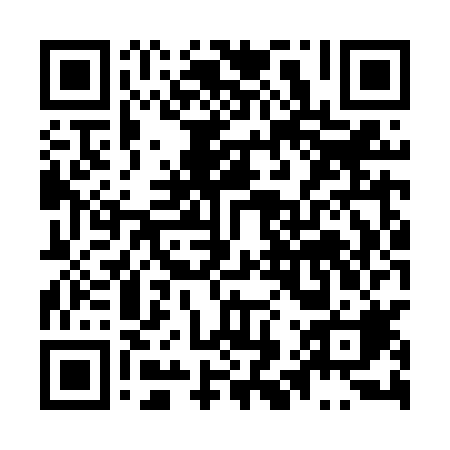 Ramadan times for Tuniki Male, PolandMon 11 Mar 2024 - Wed 10 Apr 2024High Latitude Method: Angle Based RulePrayer Calculation Method: Muslim World LeagueAsar Calculation Method: HanafiPrayer times provided by https://www.salahtimes.comDateDayFajrSuhurSunriseDhuhrAsrIftarMaghribIsha11Mon4:084:086:0011:483:405:365:367:2212Tue4:054:055:5811:473:415:385:387:2413Wed4:034:035:5611:473:435:395:397:2614Thu4:004:005:5311:473:445:415:417:2815Fri3:583:585:5111:473:465:435:437:3016Sat3:553:555:4911:463:475:455:457:3117Sun3:533:535:4711:463:495:465:467:3318Mon3:503:505:4411:463:505:485:487:3519Tue3:483:485:4211:453:515:505:507:3720Wed3:453:455:4011:453:535:525:527:3921Thu3:423:425:3711:453:545:535:537:4122Fri3:403:405:3511:443:555:555:557:4323Sat3:373:375:3311:443:575:575:577:4524Sun3:343:345:3011:443:585:585:587:4725Mon3:323:325:2811:443:596:006:007:5026Tue3:293:295:2611:434:016:026:027:5227Wed3:263:265:2311:434:026:046:047:5428Thu3:233:235:2111:434:036:056:057:5629Fri3:213:215:1911:424:056:076:077:5830Sat3:183:185:1711:424:066:096:098:0031Sun4:154:156:1412:425:077:107:109:021Mon4:124:126:1212:415:087:127:129:052Tue4:094:096:1012:415:107:147:149:073Wed4:064:066:0712:415:117:157:159:094Thu4:034:036:0512:415:127:177:179:115Fri4:014:016:0312:405:137:197:199:146Sat3:583:586:0112:405:157:217:219:167Sun3:553:555:5812:405:167:227:229:188Mon3:523:525:5612:395:177:247:249:219Tue3:493:495:5412:395:187:267:269:2310Wed3:463:465:5212:395:197:277:279:25